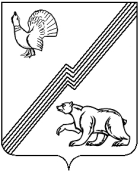 АДМИНИСТРАЦИЯ ГОРОДА ЮГОРСКАХанты-Мансийского автономного округа - ЮгрыПОСТАНОВЛЕНИЕот 24 сентября 2021 года 						               №  1793-п О внесении изменений в постановление администрации города Югорска от 31.10.2018 № 3010«О муниципальной программе города Югорска«Развитие физической культуры и спорта» В связи с уточнением основных мероприятий и задач муниципальной программы, объемов финансирования программных мероприятий, в соответствии с постановлением администрации города Югорска                             от 01.11.2019 № 2359 «О модельной муниципальной программе города Югорска, порядке принятия решения о разработке муниципальных программ города Югорска, их формирования, утверждения и реализации в соответствии с национальными целями развития»:1. Внести в приложение к постановлению администрации города Югорска от 31.10.2018 № 3010 «О муниципальной программе города Югорска «Развитие физической культуры и спорта» (с изменениями                         от 15.11.2018 № 3155, от 07.02.2010 № 278, 30.04.2019 № 895, от 10.10.2019 № 2200, от 24.12.2019 № 2788, от 09.04.2020 № 547, от 28.09.2020 № 1390,                            от 21.12.2020 № 1903, от 21.12.2020  № 1907, от 26.04.2021 № 603-п)   следующие изменения:1.1. В паспорте муниципальной программы строку «Параметры финансового обеспечения муниципальной программы» изложить в следующей редакции: «».1.2. Таблицу 2 изложить в новой редакции (приложение).2. Опубликовать постановление в официальном печатном издании города Югорска, разместить на официальном сайте органов местного самоуправления города Югорска и в государственной автоматизированной системе «Управление».3. Настоящее постановление вступает в силу после его официального опубликования.4. Контроль за выполнением постановления возложить на заместителя главы города Югорска Т.И. Долгодворову.Глава города Югорска                                                                 А.В. БородкинПриложениек постановлениюадминистрации города Югорскаот 24 сентября 2021 года № 1793-пТаблица 2 Распределение финансовых ресурсов муниципальной программыПараметры финансового обеспечения муниципальной программыОбщий объем финансирования программы составляет1 833 103,9 тыс. рублей, в том числе:2019 год – 118 391,0 тыс. рублей;2020 год – 166 900,3 тыс. рублей;2021 год – 190 490,5 тыс. рублей;2022 год – 161 335,9 тыс. рублей;2023 год – 162 236,2 тыс. рублей;2024 год – 161 962,5 тыс. рублей;2025 год – 162 562,5 тыс. рублей;2026 - 2030 год – 709 225,0 тыс. рублейНомер строки№ основного мероприятияОсновные мероприятия муниципальной программы (их связь с целевыми показателями муниципальной программы)Основные мероприятия муниципальной программы (их связь с целевыми показателями муниципальной программы)Ответственный исполнитель/ соисполнитель (наименование органа или структурного подразделения)Источники финансированияФинансовые затраты на реализацию (тыс. рублей)Финансовые затраты на реализацию (тыс. рублей)Финансовые затраты на реализацию (тыс. рублей)Финансовые затраты на реализацию (тыс. рублей)Финансовые затраты на реализацию (тыс. рублей)Финансовые затраты на реализацию (тыс. рублей)Финансовые затраты на реализацию (тыс. рублей)Финансовые затраты на реализацию (тыс. рублей)Финансовые затраты на реализацию (тыс. рублей)Номер строки№ основного мероприятияОсновные мероприятия муниципальной программы (их связь с целевыми показателями муниципальной программы)Основные мероприятия муниципальной программы (их связь с целевыми показателями муниципальной программы)Ответственный исполнитель/ соисполнитель (наименование органа или структурного подразделения)Источники финансированияВсегов том числе по годамв том числе по годамв том числе по годамв том числе по годамв том числе по годамв том числе по годамв том числе по годамв том числе по годамНомер строки№ основного мероприятияОсновные мероприятия муниципальной программы (их связь с целевыми показателями муниципальной программы)Основные мероприятия муниципальной программы (их связь с целевыми показателями муниципальной программы)Ответственный исполнитель/ соисполнитель (наименование органа или структурного подразделения)Источники финансированияВсего2 0192 0202 0212 0222 0232 0242 0252026-2030А12234567891011121311Обеспечение деятельности подведомственного учреждения по физической культуре и спорту (2,3,6)Обеспечение деятельности подведомственного учреждения по физической культуре и спорту (2,3,6)Управление социальной политики администрации города ЮгорскаВсего1 736 589,5110 009,0159 010,3174 694,8154 162,7154 662,7155 162,5155 662,5673 225,021Обеспечение деятельности подведомственного учреждения по физической культуре и спорту (2,3,6)Обеспечение деятельности подведомственного учреждения по физической культуре и спорту (2,3,6)Управление социальной политики администрации города Югорскафедеральный бюджет0,00,00,00,00,00,00,00,00,031Обеспечение деятельности подведомственного учреждения по физической культуре и спорту (2,3,6)Обеспечение деятельности подведомственного учреждения по физической культуре и спорту (2,3,6)Управление социальной политики администрации города Югорскабюджет автономного округа0,00,00,00,00,00,00,00,00,041Обеспечение деятельности подведомственного учреждения по физической культуре и спорту (2,3,6)Обеспечение деятельности подведомственного учреждения по физической культуре и спорту (2,3,6)Управление социальной политики администрации города Югорскаместный бюджет1 518 924,898 733,7146 658,4157 532,3136 500,2136 500,2136 500,0136 500,0570 000,051Обеспечение деятельности подведомственного учреждения по физической культуре и спорту (2,3,6)Обеспечение деятельности подведомственного учреждения по физической культуре и спорту (2,3,6)Управление социальной политики администрации города Югорскаиные внебюджетные источники217 664,711 275,312 351,917 162,517 662,518 162,518 662,519 162,5103 225,062Осуществление ввода в эксплуатацию физкультурно – спортивного комплекса с универсальным игровым залом (1,3,6)Осуществление ввода в эксплуатацию физкультурно – спортивного комплекса с универсальным игровым залом (1,3,6)Департамент жилищно – коммунального Всего826,0826,00,00,00,00,00,00,00,072Осуществление ввода в эксплуатацию физкультурно – спортивного комплекса с универсальным игровым залом (1,3,6)Осуществление ввода в эксплуатацию физкультурно – спортивного комплекса с универсальным игровым залом (1,3,6)Департамент жилищно – коммунального федеральный бюджет0,00,00,00,00,00,00,00,00,082Осуществление ввода в эксплуатацию физкультурно – спортивного комплекса с универсальным игровым залом (1,3,6)Осуществление ввода в эксплуатацию физкультурно – спортивного комплекса с универсальным игровым залом (1,3,6)Департамент жилищно – коммунального бюджет автономного округа0,00,00,00,00,00,00,00,00,092Осуществление ввода в эксплуатацию физкультурно – спортивного комплекса с универсальным игровым залом (1,3,6)Осуществление ввода в эксплуатацию физкультурно – спортивного комплекса с универсальным игровым залом (1,3,6)Департамент жилищно – коммунального местный бюджет826,0826,00,00,00,00,00,00,00,0102Осуществление ввода в эксплуатацию физкультурно – спортивного комплекса с универсальным игровым залом (1,3,6)Осуществление ввода в эксплуатацию физкультурно – спортивного комплекса с универсальным игровым залом (1,3,6)Департамент жилищно – коммунального иные внебюджетные источники0,00,00,00,00,00,00,00,00,0113Организация и проведение спортивно – массовых мероприятий в городе Югорске, участие спортсменов  и сборных команд города Югорска в соревнованиях различного уровня (2,4,5,6,7)Организация и проведение спортивно – массовых мероприятий в городе Югорске, участие спортсменов  и сборных команд города Югорска в соревнованиях различного уровня (2,4,5,6,7)Управление социальной политики администрации города ЮгорскаВсего56 060,44 114,92 806,36 719,24 035,04 085,04 750,04 800,024 750,0123Организация и проведение спортивно – массовых мероприятий в городе Югорске, участие спортсменов  и сборных команд города Югорска в соревнованиях различного уровня (2,4,5,6,7)Организация и проведение спортивно – массовых мероприятий в городе Югорске, участие спортсменов  и сборных команд города Югорска в соревнованиях различного уровня (2,4,5,6,7)Управление социальной политики администрации города Югорскафедеральный бюджет0,00,00,00,00,00,00,00,00,0133Организация и проведение спортивно – массовых мероприятий в городе Югорске, участие спортсменов  и сборных команд города Югорска в соревнованиях различного уровня (2,4,5,6,7)Организация и проведение спортивно – массовых мероприятий в городе Югорске, участие спортсменов  и сборных команд города Югорска в соревнованиях различного уровня (2,4,5,6,7)Управление социальной политики администрации города Югорскабюджет автономного округа5 973,4488,1159,03 644,9840,7840,70,00,00,0143Организация и проведение спортивно – массовых мероприятий в городе Югорске, участие спортсменов  и сборных команд города Югорска в соревнованиях различного уровня (2,4,5,6,7)Организация и проведение спортивно – массовых мероприятий в городе Югорске, участие спортсменов  и сборных команд города Югорска в соревнованиях различного уровня (2,4,5,6,7)Управление социальной политики администрации города Югорскаместный бюджет30 367,73 626,81 178,01 474,31 544,31 544,33 000,03 000,015 000,0153Организация и проведение спортивно – массовых мероприятий в городе Югорске, участие спортсменов  и сборных команд города Югорска в соревнованиях различного уровня (2,4,5,6,7)Организация и проведение спортивно – массовых мероприятий в городе Югорске, участие спортсменов  и сборных команд города Югорска в соревнованиях различного уровня (2,4,5,6,7)Управление социальной политики администрации города Югорскаиные внебюджетные источники19 719,30,01 469,31 600,01 650,01 700,01 750,01 800,09 750,0163Организация и проведение спортивно – массовых мероприятий в городе Югорске, участие спортсменов  и сборных команд города Югорска в соревнованиях различного уровня (2,4,5,6,7)Организация и проведение спортивно – массовых мероприятий в городе Югорске, участие спортсменов  и сборных команд города Югорска в соревнованиях различного уровня (2,4,5,6,7)Управление бухгалтерского учета и отчетности администрации города ЮгорскаВсего789,589,50,00,00,00,0100,0100,0500,0173Организация и проведение спортивно – массовых мероприятий в городе Югорске, участие спортсменов  и сборных команд города Югорска в соревнованиях различного уровня (2,4,5,6,7)Организация и проведение спортивно – массовых мероприятий в городе Югорске, участие спортсменов  и сборных команд города Югорска в соревнованиях различного уровня (2,4,5,6,7)Управление бухгалтерского учета и отчетности администрации города Югорскафедеральный бюджет0,00,00,00,00,00,00,00,00,0183Организация и проведение спортивно – массовых мероприятий в городе Югорске, участие спортсменов  и сборных команд города Югорска в соревнованиях различного уровня (2,4,5,6,7)Организация и проведение спортивно – массовых мероприятий в городе Югорске, участие спортсменов  и сборных команд города Югорска в соревнованиях различного уровня (2,4,5,6,7)Управление бухгалтерского учета и отчетности администрации города Югорскабюджет автономного округа0,00,00,00,00,00,00,00,00,0193Организация и проведение спортивно – массовых мероприятий в городе Югорске, участие спортсменов  и сборных команд города Югорска в соревнованиях различного уровня (2,4,5,6,7)Организация и проведение спортивно – массовых мероприятий в городе Югорске, участие спортсменов  и сборных команд города Югорска в соревнованиях различного уровня (2,4,5,6,7)Управление бухгалтерского учета и отчетности администрации города Югорскаместный бюджет789,589,50,00,00,00,0100,0100,0500,0203Организация и проведение спортивно – массовых мероприятий в городе Югорске, участие спортсменов  и сборных команд города Югорска в соревнованиях различного уровня (2,4,5,6,7)Организация и проведение спортивно – массовых мероприятий в городе Югорске, участие спортсменов  и сборных команд города Югорска в соревнованиях различного уровня (2,4,5,6,7)Управление бухгалтерского учета и отчетности администрации города Югорскаиные внебюджетные источники0,00,00,00,00,00,00,00,00,0214Освещение мероприятий в сфере физической культуры и спорта среди населения в средствах массовой информации 6Освещение мероприятий в сфере физической культуры и спорта среди населения в средствах массовой информации 6Управление социальной политики администрации города ЮгорскаВсего14 200,01 300,01 300,01 300,01 300,01 300,01 100,01 100,05 500,0224Освещение мероприятий в сфере физической культуры и спорта среди населения в средствах массовой информации 6Освещение мероприятий в сфере физической культуры и спорта среди населения в средствах массовой информации 6Управление социальной политики администрации города Югорскафедеральный бюджет0,00,00,00,00,00,00,00,00,0234Освещение мероприятий в сфере физической культуры и спорта среди населения в средствах массовой информации 6Освещение мероприятий в сфере физической культуры и спорта среди населения в средствах массовой информации 6Управление социальной политики администрации города Югорскабюджет автономного округа0,00,00,00,00,00,00,00,00,0244Освещение мероприятий в сфере физической культуры и спорта среди населения в средствах массовой информации 6Освещение мероприятий в сфере физической культуры и спорта среди населения в средствах массовой информации 6Управление социальной политики администрации города Югорскаместный бюджет14 200,01 300,01 300,01 300,01 300,01 300,01 100,01 100,05 500,0254Освещение мероприятий в сфере физической культуры и спорта среди населения в средствах массовой информации 6Освещение мероприятий в сфере физической культуры и спорта среди населения в средствах массовой информации 6Управление социальной политики администрации города Югорскаиные внебюджетные источники0,00,00,00,00,00,00,00,00,0265Укрепление материально – технической базы учреждений физической культуры и спорта (1,2,3,7),                                        в том числе:Укрепление материально – технической базы учреждений физической культуры и спорта (1,2,3,7),                                        в том числе:Управление социальной политики администрации города Югорска                   Всего20 705,91 319,02 951,36 937,11 074,11 424,4850,0900,05 250,0275Укрепление материально – технической базы учреждений физической культуры и спорта (1,2,3,7),                                        в том числе:Укрепление материально – технической базы учреждений физической культуры и спорта (1,2,3,7),                                        в том числе:Управление социальной политики администрации города Югорска                   федеральный бюджет0,00,00,00,00,00,00,00,00,0285Укрепление материально – технической базы учреждений физической культуры и спорта (1,2,3,7),                                        в том числе:Укрепление материально – технической базы учреждений физической культуры и спорта (1,2,3,7),                                        в том числе:Управление социальной политики администрации города Югорска                   бюджет автономного округа9 787,3371,92 514,05 050,3782,91 068,20,00,00,0295Укрепление материально – технической базы учреждений физической культуры и спорта (1,2,3,7),                                        в том числе:Укрепление материально – технической базы учреждений физической культуры и спорта (1,2,3,7),                                        в том числе:Управление социальной политики администрации города Югорска                   местный бюджет6 303,7947,172,41 686,841,256,2500,0500,02 500,0305Укрепление материально – технической базы учреждений физической культуры и спорта (1,2,3,7),                                        в том числе:Укрепление материально – технической базы учреждений физической культуры и спорта (1,2,3,7),                                        в том числе:Управление социальной политики администрации города Югорска                   иные внебюджетные источники4 614,90,0364,9200,0250,0300,0350,0400,02 750,031в том числе:в том числе:в том числе:в том числе:в том числе:в том числе:в том числе:в том числе:в том числе:в том числе:в том числе:в том числе:в том числе:в том числе:32Развитие сети спортивных объектов шаговой доступности (1,2,3,7)Развитие сети спортивных объектов шаговой доступности (1,2,3,7)Управление социальной политики администрации города ЮгорскаВсего1 538,50,00,01 013,4112,4412,70,00,00,033Развитие сети спортивных объектов шаговой доступности (1,2,3,7)Развитие сети спортивных объектов шаговой доступности (1,2,3,7)Управление социальной политики администрации города Югорскафедеральный бюджет0,00,00,00,00,00,00,00,00,034Развитие сети спортивных объектов шаговой доступности (1,2,3,7)Развитие сети спортивных объектов шаговой доступности (1,2,3,7)Управление социальной политики администрации города Югорскабюджет автономного округа1 461,60,00,0962,7106,8392,10,00,00,035Развитие сети спортивных объектов шаговой доступности (1,2,3,7)Развитие сети спортивных объектов шаговой доступности (1,2,3,7)Управление социальной политики администрации города Югорскаместный бюджет76,90,00,050,75,620,60,00,00,036Развитие сети спортивных объектов шаговой доступности (1,2,3,7)Развитие сети спортивных объектов шаговой доступности (1,2,3,7)Управление социальной политики администрации города Югорскаиные внебюджетные источники0,00,00,00,00,00,00,00,00,0376Поддержка социально значимых некоммерческих организаций, осуществляющих деятельность в сфере физической культуры и спорта (2,4,5,6)Поддержка социально значимых некоммерческих организаций, осуществляющих деятельность в сфере физической культуры и спорта (2,4,5,6)Управление социальной политики администрации города Югорскавсего2 210,090,0530,0590,0500,0500,00,00,00,0386Поддержка социально значимых некоммерческих организаций, осуществляющих деятельность в сфере физической культуры и спорта (2,4,5,6)Поддержка социально значимых некоммерческих организаций, осуществляющих деятельность в сфере физической культуры и спорта (2,4,5,6)Управление социальной политики администрации города Югорскафедеральный бюджет0,00,00,00,00,00,00,00,00,0396Поддержка социально значимых некоммерческих организаций, осуществляющих деятельность в сфере физической культуры и спорта (2,4,5,6)Поддержка социально значимых некоммерческих организаций, осуществляющих деятельность в сфере физической культуры и спорта (2,4,5,6)Управление социальной политики администрации города Югорскабюджет автономного округа0,00,00,00,00,00,00,00,00,0406Поддержка социально значимых некоммерческих организаций, осуществляющих деятельность в сфере физической культуры и спорта (2,4,5,6)Поддержка социально значимых некоммерческих организаций, осуществляющих деятельность в сфере физической культуры и спорта (2,4,5,6)Управление социальной политики администрации города Югорскаместный бюджет2 210,090,0530,0590,0500,0500,00,00,00,0416Поддержка социально значимых некоммерческих организаций, осуществляющих деятельность в сфере физической культуры и спорта (2,4,5,6)Поддержка социально значимых некоммерческих организаций, осуществляющих деятельность в сфере физической культуры и спорта (2,4,5,6)Управление социальной политики администрации города Югорскаиные внебюджетные источники0,00,00,00,00,00,00,00,00,0427Участие в реализации регионального проекта «Спорт-норма жизни» (1,2,3,7)Участие в реализации регионального проекта «Спорт-норма жизни» (1,2,3,7)Управление социальной политики администрации города ЮгорскаВсего1 722,6642,6302,4249,4264,1264,10,00,00,0437Участие в реализации регионального проекта «Спорт-норма жизни» (1,2,3,7)Участие в реализации регионального проекта «Спорт-норма жизни» (1,2,3,7)Управление социальной политики администрации города Югорскафедеральный бюджет566,3183,286,271,1112,9112,90,00,00,0447Участие в реализации регионального проекта «Спорт-норма жизни» (1,2,3,7)Участие в реализации регионального проекта «Спорт-норма жизни» (1,2,3,7)Управление социальной политики администрации города Югорскабюджет автономного округа1 070,2427,3201,1165,8138,0138,00,00,00,0457Участие в реализации регионального проекта «Спорт-норма жизни» (1,2,3,7)Участие в реализации регионального проекта «Спорт-норма жизни» (1,2,3,7)Управление социальной политики администрации города Югорскаместный бюджет86,132,115,112,513,213,20,00,00,0467Участие в реализации регионального проекта «Спорт-норма жизни» (1,2,3,7)Участие в реализации регионального проекта «Спорт-норма жизни» (1,2,3,7)Управление социальной политики администрации города Югорскаиные внебюджетные источники0,00,00,00,00,00,00,00,00,047всего по муниципальной программевсего по муниципальной программевсего по муниципальной программевсего по муниципальной программеВсего1 833 103,9118 391,0166 900,3190 490,5161 335,9162 236,2161 962,5162 562,5709 225,048всего по муниципальной программевсего по муниципальной программевсего по муниципальной программевсего по муниципальной программефедеральный бюджет566,3183,286,271,1112,9112,90,00,00,049всего по муниципальной программевсего по муниципальной программевсего по муниципальной программевсего по муниципальной программебюджет автономного округа16 830,91 287,32 874,18 861,01 761,62 046,90,00,00,050всего по муниципальной программевсего по муниципальной программевсего по муниципальной программевсего по муниципальной программеместный бюджет1 573 707,8105 645,2149 753,9162 595,9139 898,9139 913,9141 200,0141 200,0593 500,051всего по муниципальной программевсего по муниципальной программевсего по муниципальной программевсего по муниципальной программеиные внебюджетные источники241 998,911 275,314 186,118 962,519 562,520 162,520 762,521 362,5115 725,052в том числе:в том числе:в том числе:в том числе:53инвестиции в объекты муниципальной собственностиинвестиции в объекты муниципальной собственностиВсего0,00,00,00,00,00,00,00,00,054инвестиции в объекты муниципальной собственностиинвестиции в объекты муниципальной собственностифедеральный бюджет0,00,00,00,00,00,00,00,00,055инвестиции в объекты муниципальной собственностиинвестиции в объекты муниципальной собственностибюджет автономного округа0,00,00,00,00,00,00,00,00,056инвестиции в объекты муниципальной собственностиинвестиции в объекты муниципальной собственностиместный бюджет0,00,00,00,00,00,00,00,00,057инвестиции в объекты муниципальной собственностиинвестиции в объекты муниципальной собственностииные внебюджетные источники0,00,00,00,00,00,00,00,00,058Прочие расходыПрочие расходыВсего1 833 103,9118 391,0166 900,3190 490,5161 335,9162 236,2161 962,5162 562,6709 225,059Прочие расходыПрочие расходыфедеральный бюджет566,3183,286,271,1112,9112,90,00,00,060Прочие расходыПрочие расходыбюджет автономного округа16 830,91 287,32 874,18 861,014 761,62 046,90,00,00,061Прочие расходыПрочие расходыместный бюджет1 573 707,8105 645,2149 753,9162 595,9139 898,9139 913,9141 200,0141 200,0593 500,062Прочие расходыПрочие расходыиные внебюджетные источники241 998,911 275,314 186,118 962,519 562,520 162,520 762,5213 622,5115 725,063В том числе:В том числе:В том числе:В том числе:64Ответственный исполнительОтветственный исполнительУправление социальной политики администрации города ЮгорскаУправление социальной политики администрации города ЮгорскаВсего1 831 488,4117 475,5166 900,3190 490,5161 335,9162 236,2161 862,5162 462,5708 725,065Ответственный исполнительОтветственный исполнительУправление социальной политики администрации города ЮгорскаУправление социальной политики администрации города Югорскафедеральный бюджет566,3183,286,271,1112,9112,90,00,00,066Ответственный исполнительОтветственный исполнительУправление социальной политики администрации города ЮгорскаУправление социальной политики администрации города Югорскабюджет автономного округа16 830,91 287,32 874,18 861,01 761,62 046,90,00,00,067Ответственный исполнительОтветственный исполнительУправление социальной политики администрации города ЮгорскаУправление социальной политики администрации города Югорскаместный бюджет1 572 092,3104 729,7149 753,9162 595,9139 898,9139 913,9141 100,0141 100,0593 000,068Ответственный исполнительОтветственный исполнительУправление социальной политики администрации города ЮгорскаУправление социальной политики администрации города Югорскаиные внебюджетные источники241 998,911 275,314 186,118 962,519 562,520 162,520 762,521 362,5115 725,069Соисполнитель 1Соисполнитель 1Департамент жилищно – коммунального и строительного комплекса администрации города ЮгорскаДепартамент жилищно – коммунального и строительного комплекса администрации города ЮгорскаВсего826,0826,00,00,00,00,00,00,00,070Соисполнитель 1Соисполнитель 1Департамент жилищно – коммунального и строительного комплекса администрации города ЮгорскаДепартамент жилищно – коммунального и строительного комплекса администрации города Югорскафедеральный бюджет0,00,00,00,00,00,00,00,00,071Соисполнитель 1Соисполнитель 1Департамент жилищно – коммунального и строительного комплекса администрации города ЮгорскаДепартамент жилищно – коммунального и строительного комплекса администрации города Югорскабюджет автономного округа0,00,00,00,00,00,00,00,00,072Соисполнитель 1Соисполнитель 1Департамент жилищно – коммунального и строительного комплекса администрации города ЮгорскаДепартамент жилищно – коммунального и строительного комплекса администрации города Югорскаместный бюджет826,0826,00,00,00,00,00,00,00,073Соисполнитель 1Соисполнитель 1Департамент жилищно – коммунального и строительного комплекса администрации города ЮгорскаДепартамент жилищно – коммунального и строительного комплекса администрации города Югорскаиные внебюджетные источники0,00,00,00,00,00,00,00,00,074Соисполнитель 2Соисполнитель 2Управление бухгалтерского учета и отчетности администрации города Югорск)Управление бухгалтерского учета и отчетности администрации города Югорск)Всего789,589,50,00,00,00,0100,0100,0500,075Соисполнитель 2Соисполнитель 2Управление бухгалтерского учета и отчетности администрации города Югорск)Управление бухгалтерского учета и отчетности администрации города Югорск)федеральный бюджет0,00,00,00,00,00,00,00,00,076Соисполнитель 2Соисполнитель 2Управление бухгалтерского учета и отчетности администрации города Югорск)Управление бухгалтерского учета и отчетности администрации города Югорск)бюджет автономного округа0,00,00,00,00,00,00,00,00,077Соисполнитель 2Соисполнитель 2Управление бухгалтерского учета и отчетности администрации города Югорск)Управление бухгалтерского учета и отчетности администрации города Югорск)местный бюджет789,589,50,00,00,00,0100,0100,0500,078Соисполнитель 2Соисполнитель 2Управление бухгалтерского учета и отчетности администрации города Югорск)Управление бухгалтерского учета и отчетности администрации города Югорск)иные внебюджетные источники0,00,00,00,00,00,00,00,00,0